ГО и ЧСПамятка населению по соблюдению правил пожарной безопасности в весенне-летний пожароопасный период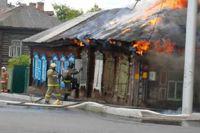 Ежегодно с наступлением весеннего периода осложняется обстановка с пожарами. Как правило, в этот период происходит несанкционированное сжигание сухой травы, мусора. Часто из-за таких пожаров происходят возгорания хозяйственных построек и жилых домов граждан.Администрация с наступлением весенне-летнего пожароопасного периода обращается к гражданам с просьбой быть предельно осторожными и внимательными в этот жаркий пожароопасный период - не сжигайте сухую траву, мусор и другие бытовые отходы.Не разводите костры на территории поселения, жечь костры категорически запрещается!Действия в случае возникновения пожара.Помните, что самое страшное при пожаре - растерянность и паника. Уходят драгоценные минуты, когда огонь и дым оставляют всё меньше шансов выбраться в безопасное место. Вот почему каждый должен знать, что необходимо делать при возникновении пожара.При возникновении пожара немедленно сообщите об этом в пожарную охрану по телефону "01".При сообщении в пожарную охрану о пожаре необходимо указать:кратко и чётко обрисовать событие - что горит (квартира, чердак, подвал, индивидуальный дом или иное) и по возможности приблизительную площадь пожара;назвать адрес (населённый пункт, название улицы, номер дома, квартиры);назвать свою фамилию, номер телефона;есть ли угроза жизни людей, животных, а также соседним зданиям и строениям;если у Вас нет доступа к телефону и нет возможности покинуть помещение, откройте окно и криками привлеките вниманиепрохожих.Постарайтесь принять меры по спасению людей, животных, материальных ценностей. Постарайтесь оповестить о пожаре жителей населенного пункта.Делать это надо быстро и спокойно. В первую очередь спасают детей, помня при этом, что они чаще всего, испугавшись, стараются спрятаться под кровать, под стол, в шкаф. Из задымленного помещения надо выходить, пригнувшись, стремясь держать голову ближе к полу, т.к. дым легче воздуха, он поднимается вверх, и внизу его гораздо меньше. Передвигаясь в сильно задымленном помещении нужно придерживаться стен. Ориентироваться можно по расположению окон, дверей. Помните:дым при пожаре значительно опаснее пламени и большинство людей погибает не от огня, а от удушья;при эвакуации через зону задымления необходимо дышать через мокрый носовой платок или мокрую ткань.После спасения людей можно приступить к тушению пожара имеющимися средствами пожаротушения (огнетушители), в том числе подручными (одеяло, вода, песок, и т. д.) и эвакуации имущества.Категорически запрещается - бороться с пламенем самостоятельно, не вызвав предварительно пожарных, если вы не справились с загоранием на ранней стадии его развития.случае невозможности потушить пожар собственными силами, принять меры по ограничению распространения пожара на соседние помещения, здания и сооружения, горючие вещества. С этой целью двери горящих помещений закрывают для предотвращения доступа кислорода в зону горения.По прибытии пожарной техники необходимо встретить ее и указать место пожара.Помните! Соблюдение мер пожарной безопасности – это залог вашего благополучия, сохранности вашей жизни и жизни ваших близких! Пожар легче предупредить, чем потушить!ПАМЯТКА ДЛЯ НАСЕЛЕНИЯ О МЕРАХ ПОЖАРНОЙ БЕЗОПАСНОСТИ В ПОЖАРООПАСНЫЙ ПЕРИОД ПОМНИТЕ И СОБЛЮДАЙТЕ ОСНОВНЫЕ ТРЕБОВАНИЯ ПОЖАРНОЙ БЕЗОПАСНОСТИ В ВЕСЕННЕ-ЛЕТНИЙ ПЕРИОД:Не поджигайте сухую траву, камыш, мусор.Помните, что одна лишь искра может привести к возгоранию населенных пунктов!Родители должны рассказать детям о той опасности, которую таит невинная игра с огнём, спички, зажжённые факелы. Дети без присмотра взрослых часто самовольно разводят костры вблизи строений, около сельскохозяйственных массивов. Увлекшись игрой, ребята могут забыть затушить костёр, а в результате невинная шалость может перерасти в большую беду.УВАЖАЕМЫЕ ГРАЖДАНЕ!Неосторожное обращение с огнемможет привести к необратимым последствиям!ПРИ ПОЖАРЕ ЗВОНИТЕ «01»,ПО ТЕЛЕФОНУ СОТОВОЙ СВЯЗИ «112».ПАМЯТКА ДЛЯ НАСЕЛЕНИЯ О МЕРАХ ПОЖАРНОЙ БЕЗОПАСНОСТИ В ПОЖАРООПАСНЫЙ ПЕРИОД С НАСТУПЛЕНИЕМ ВЕСЕННЕ-ЛЕТНЕГО ПЕРИОДА ВОЗРАСТАЕТ УГРОЗА ВОЗНИКНОВЕНИЯ ПОЖАРА!наступлением весенне-летнего пожароопасного периода администрация  обращается к гражданам с просьбой соблюдать меры безопасности при обращении с огнем в частном секторе и на садовых участках!Чтобы не допустить возникновения пожара необходимо знать и соблюдать элементарные правила пожарной безопасности:своевременно очищайте участок и прилегающую к нему территорию от горючих отходов, опавших листьев и травы;не сжигайте мусор вблизи строений;не загромождайте проезды улиц, ведущих к частным домам и садовым участкам, ветками деревьев и мусором, так как это препятствует проезду пожарных автомобилей;соблюдайте меры предосторожности при эксплуатации электрических сетей, электробытовых, газовых приборов;будьте осторожны при пользовании открытым огнем: свечами, керосиновыми и паяльными лампами, не оставляйте их без присмотра;не допускайте шалости детей с огнем.каждом жилом доме и на садовом участке необходимо иметь средства для тушения огня и противопожарный инвентарь: емкость с водой (бочкой) или огнетушитель, кошму, ведро, лопату и приставную лестницу.Если Вам самостоятельно не удалось предотвратить пожар:Немедленно позвоните в пожарную охрану! Сообщите диспетчеру четкую информацию о месте пожара, его причине и вероятной угрозе для людей. Назовите свое имя, номер телефона для получения дальнейших уточнений.До прибытия подразделений пожарной охраны необходимо быстро реагировать на пожар, используя все доступные способы для тушения огня (песок, вода, покрывала, одежда, огнетушители и т. д.)Закройте двери и окна, так как потоки воздуха способствуют распространению огня. Отключите газ, электричество.Если потушить пламя невозможно, в первую очередь - постарайтесь спасти людей. Затем уберите баллоны с газом, автомобили и все легковоспламеняющиеся материалы.Открывая горящие помещения, надо быть максимально внимательным, так как новое поступление кислорода может усилить пламя. Если есть дым, двигайтесь, пригнувшись, закрывая лицо, при необходимости закройте голову влажным полотенцем, обильно смочив водой одежду.Если на человеке загорелась одежда, не позволяйте ему бежать. Повалите его на землю, закутайте в покрывало и обильно полейте. Ни в коем случае не раздевайте обожженного, если одежда уже прогорела, накройте пострадавшие части тела чистой тканью и вызовите скорую помощь.